Council Working Group on WSIS&SDG
35th meeting – Geneva, 6-7 February 2020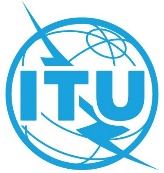 Document CWG-WSIS&SDG-35/1-E10 December 2019English onlyDraft AgendaDraft AgendaItemDocuments1Opening2Adoption of the agendaCWGWSIS35/13Adoption of the time management plan4Update relevant activities related to the WSIS process and SDGsOutcomes of the CSTD 2019-2020 Inter—sessional PanelOutcomes of the Internet Governance Forum 2019 UNGA Resolution on ICT for Development5ITU’s activities related to WSIS process WSIS Forum 2020 (Preparatory Process)WSIS+15 Report on ITUs contribution to the implementation of the WSIS Outcomes (2005-2020)Regional activities towards alignment of WSIS and SDG processesReport by Vice-Chairs of the WG-WSIS&SDGsUpdate on the activities at the Regional Level, ITU Regional Offices and UN Regional CommissionsWSIS Stocktaking Process 2020WSIS Prizes 2020UN Group on the Information Society (UNGIS) World Telecommunication and Information Society Day 2020Partnership on Measuring the ICT for Development WSIS Fund in Trust 2020ITU Sector Study Group activities related to the WSIS and SDG ProcessCWGWSIS35/2CWGWSIS35/3
CWGWSIS35/10CWGWSIS35/9CWGWSIS35/4CWGWSIS35/5CWGWSIS35/6CWGWSIS35/7CWGWSIS35/86Discussion on the Overall Review on the Implementation of the WSIS Outcomes: WSIS Beyond 20257ITU’s activities in relation to 2030 Agenda for Sustainable Development ITU activities towards High Level Political Forum 2020Discussion on the Political declaration of the high-level political forum on sustainable development convened under the auspices of the General Assembly 8CWG-WSIS&SDG Report to Council9Other business